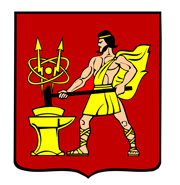 АДМИНИСТРАЦИЯ ГОРОДСКОГО ОКРУГА ЭЛЕКТРОСТАЛЬМОСКОВСКОЙ ОБЛАСТИПОСТАНОВЛЕНИЕ12.01.2023 № 9/1О внесении изменений в постановление Администрации городского округа Электросталь Московской области от 30.11.2022 № 1368/11 «Об утверждении Методики определения нормативных затрат на оказание муниципальных услуг по реализации дополнительных общеобразовательных общеразвивающих программ»В соответствии с федеральным законом от 29.12.2012 № 273-ФЗ «Об образовании в Российской Федерации», с целью приведения постановления в соответствии с действующим законодательством, Администрация городского округа Электросталь Московской области ПОСТАНОВЛЯЕТ:Внести в постановление Администрации городского округа Электросталь Московской области от 30.11.2022 № 1368/11 «Об утверждении Методики определения нормативных затрат на оказание муниципальных услуг по реализации дополнительных общеобразовательных общеразвивающих программ» следующие изменения:Преамбулу изложить в новой редакции следующего содержания: «В соответствии с федеральным законом от 29.12.2012 № 273-ФЗ «Об образовании в Российской Федерации», в целях реализации мероприятий федерального проекта «Успех каждого ребенка» национального проекта «Образование», утвержденного протоколом президиума Совета при Президенте Российской Федерации по стратегическому развитию и национальным проектам от 24.12.2018 № 16, на основании Приказа Минпросвещения России от 22.09.2021 № 662 «Об утверждении общих требований к определению нормативных затрат на оказание государственных (муниципальных) услуг в сфере дошкольного, начального общего, основного общего, среднего общего, среднего профессионального образования, дополнительного образования детей и взрослых, дополнительного профессионального образования для лиц, имеющих или получающих среднее профессиональное образование, профессионального обучения, опеки и попечительства несовершеннолетних граждан, применяемых при расчете объема субсидии на финансовое обеспечение выполнения государственного (муниципального) задания на оказание государственных (муниципальных) услуг (выполнение работ) государственным (муниципальным) учреждением», постановления Администрации городского округа Электросталь Московской области от 29.10.2019 № 785/10 «Об утверждении Правил персонифицированного финансирования дополнительного образования детей в  городском округе Электросталь Московской области Администрация городского округа Электросталь Московской области ПОСТАНОВЛЯЕТ:»; Дополнить постановление пунктом 4 следующего содержания: «4. Настоящее постановление вступает в силу после его официального опубликования». Опубликовать настоящее постановление на официальном сайте городского округа Электросталь Московской области www.electrostal.ru.Настоящее постановление вступает в силу после его официального опубликования.Контроль за исполнением настоящего постановления возложить на заместителя Главы Администрации городского округа Электросталь Московской области Кокунову М.Ю.Глава городского округа                                                                                            И.Ю. Волкова